	MENU’ AUTUNNO ESTIVO   2019-2020DAL 23 MARZO 2020  AL 30 OTTOBRE   2020      SCUOLA DELL’INFANZIA E PRIMARIA LISCATEMERCOLEDI     1 APRILE  MENU’ DI PASQUA : CRESPELLE AI FORMAGGI, PROSCIUTTO COTTO ,  FACCINE DI PATATA COLOMBA PASQUALE E OVETTOMERCOLEDI 3 GIUGNO LA SCUOLA E’ FINITA  :  CHEESEBURGER, PATATINE CHIPS E GELATO PER TUTTI I PASTI SONO ESCLUSIVAMENTE UTILIZZATI : OLIO EVO, SALE IODATO,PANE A BASSO CONTENUTO DI SALE 1.7%.LE GRAMMATURE SONO IN LINEA CON I DOCUMENTI ATS MILANO; LA FRUTTA FRESCA E’ DI ALMENO TRE TIPI DIVERSI E LA STESSA VIENE SPOSTATA COME SPUNTINO AL MATTINO, IL PANE VIENE SERVITO DOPO IL PRIMO PIATTO.                    REDATTO DALLA COMMISSIONE MENSA MARTEDI 14 GENNAIO 2020 	MENU’ AUTUNNO ESTIVO   2019-2020DAL 23 MARZO 2020  AL 30 OTTOBRE  2020       SCUOLA SECONDARIA DI  LISCATEMERCOLEDI 1 APRILE  MENU’ DI PASQUA : CRESPELLE AI FORMAGGI, PROSCIUTTO COTTO ,FACCINE DI PATATA COLOMBA PASQUALE E OVETTOMERCOLEDI 3 GIUGNO LA SCUOLA E’ FINITA : CHEESEBURGER, PATATINE CHIPS GELATO PER TUTTI I PASTI SONO ESCLUSIVAMENTE UTILIZZATI : OLIO EVO, SALE IODATO,PANE A BASSO CONTENUTO DI SALE 1.7%.LE GRAMMATURE SONO IN LINEA CON I DOCUMENTI ATS MILANO; LA FRUTTA FRESCA E’ DI ALMENO TRE TIPI DIVERSI E LA STESSA VIENE SPOSTATA COME SPUNTINO AL MATTINO, IL PANE VIENE SERVITO DOPO IL PRIMO PIATTO.REDATTO DALLA COMMISSIONE MENSA MARTEDI 14 GENNAIO 2020 LUNEDÌ    *MARTEDÌMERCOLEDÌGIOVEDÌVENERDÌPRIMA SETTIMANAPasta bio al pestoCrocchette di verdure e legumiCarote grattugiatePane Yogurt  bio Crema di carote e crostiniHamburger di tacchinoPomodori insalataPane integraleFrutta fresca bioFusilli bio al pomodoro bioPlatessa impanata al fornoFagiolini  lessatiPane  Frutta fresca bioPinzimonioRisotto bio  milanoTorta salata  ricotta e spinaciPane Frutta fresca bioPasta all’olio extravergineUova sode Insalata Pane Frutta fresca bioS SECONDASETTIMANAPasta al tonno ½ porz. Pesce in umidoCarote juliennePane Gelato Pizza margherita con mozzarellaInsalata verdePane integraleFrutta fresca bioRiso all’olio extravergineBocconcini di pollo e verduraPane   frutta fresca bioPinzimonio ( finocchi Pasta bio al pomodoro bio e zucchine Farinata di ceciPane   Frutta fresca Passato di verdura con crostiniArrosto di tacchinoZucchine juliennePane Frutta fresca bioTERZA SETTIMANAPasta bio al pomodoro bioAsiagoPomodoriPane Torta margheritaRisotto bio milanoMerluzzo olio e limoneVerdure miste crudePane integraleFrutta fresca bio Minestrone con farroCotoletta di polloPatate e carote al fornoPane Frutta fresca bio  Pasta bio al ragù di verdura con pomodoro Frittata Spinaci al fornoPane  Frutta fresca Pasta bio al pestoArrosto di vitellone/Polpettone di tacchinoInsalataPane Frutta fresca bioQUARTA SETTIMANAPasta integrale bio al pomodoroFormaggio a rotazionePomodoriPane Frutta fresca bioRisotto alla parmigianaLenticchie in umidoZucchine Pane integrale Gelato Lasagna alla bologneseCarote lessePane Frutta fresca bioPasta bio al pomodoroBio e melanzanaCuoricini di merluzzoFagiolini lessiPane Frutta fresca bioPassato di verdura con orzoPetto di pollo al fornoInsalata mistaPane Frutta fresca bio LUNEDÌ    MARTEDÌMERCOLEDÌGIOVEDÌVENERDÌPRIMA SETTIMANAPasta bio al pestoCrocchette di verdure e legumiCarote grattugiatePane Yogurt  bio Fusilli bio al pomodoro bioPlatessa impanata al fornoFagiolini  lessatiPane  Frutta fresca bioS SECONDASETTIMANAPasta al tonno ½ porz. Pesce in umidoCarote juliennePane Gelato Riso all’olio extravergineBocconcini di pollo e verduraPane   frutta fresca bioTERZA SETTIMANAPasta bio al pomodoro bioAsiagoPomodoriPane Torta margherita Minestrone con farroCotoletta di polloPatate e carote al fornoPane Frutta fresca bio QUARTA SETTIMANAPizza margherita con mozzarellaInsalata verdePane Frutta fresca bioLasagna alla bologneseCarote lessePane Frutta fresca bio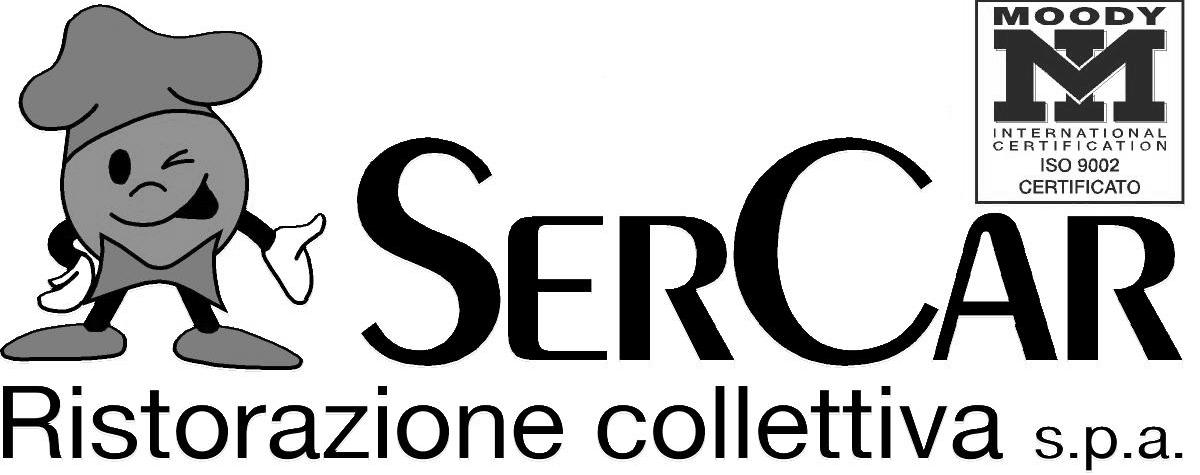 